Heart Zones Compiled List of Funding Sources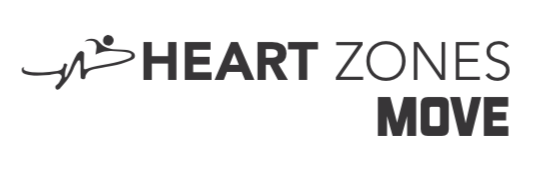 List of Organizations and Companies:American Heart Association Grants:   https://research.americanheart.org/ris/template.jsp;jsessionid=OdvoYn0YY3eXhH2jmlpDyBBk.aharispa1?pid=ris.extlogin&_requestid=55706Tobacco Tax Money for Grants: https://www.schoolhealthcenters.org/start-up-and-operations/funding/grants-without-deadlines/Game On Grants — School Grants for Healthy Kids (selected states):  http://www.actionforhealthykids.org/tools-for-schools/apply-for-grantsBlue Cross Grants:  https://www.bcbs.com/Presidential Youth Fitness Program Grant (National): https://pyfp.org/fundingCenter for Disease Control and Prevention:  https://www.cdc.gov/grants/applying/index.htmlGood Sports:   https://www.goodsports.org/apply/Specialized Bicycle “Riding for Focus School”:  https://www.specializedfoundation.org/school-grant-program/List of National Grants:Fuel Up To Play 60 Grants: https://www.fueluptoplay60.com/funding/general-informationFinish Line Youth Foundation Grants:  https://www.finishline.com/store/corporate/youthFoundation.jspAstraZeneca Connections for Cardiovascular Health Grant Program: https://www.astrazeneca-us.com/sustainability/healthcare-foundation/connections-for-cardiovascular-health.htmlGeneral Mills Champions for Healthy Kids Grant Program: https://eatrightfoundation.org/scholarships-funding/grants/Saucony Run For Good Grant Program: https://www.saucony.com/on/demandware.static/-/Sites-saucony_us-Library/default/dwdbbce2e4/downloads/Saucony_RunForGood_application.pdfUS Department of Education Grants:  https://www2.ed.gov/fund/grants-apply.html?src=pn  and list of their grant programs: https://www2.ed.gov/programs/find/title/index.html?src=apply-pageList of State Grants:* State of California Grants:21st Century Community Learning Centers Grant (California): http://www.cde.ca.gov/fg/fo/r27/cclc14elemrfa.aspMicrosoft: Education Technology Voucher Program:  https://www.cde.ca.gov/ls/et/st/Kaiser Permanente Grants (Northern California): https://share.kaiserpermanente.org/article/northern-california-grants/The California Endowment:  https://www.calendow.org/grants-and-pris/After School Education and Safety Program:  https://www.cde.ca.gov/ls/ba/as/State of Illinois, New Mexico, Oklahoma, Texas Grants:Health Care Service Organization’s Healthy Kids, Healthy Families Grant: https://www.hcsc.com/ State of Pennsylvania and W. Virginia Grants:Highmark Foundation Creating a Healthy School Environment: https://www.highmarkfoundation.org/grants/index.shtmlState of Florida Grants:Race to the Top- Early Learning Challenge: https://www.hfsf.org/healthy-eating-active-communities/SELECTED STATES Grants:Aetna Foundation:  https://www.aetna-foundation.org/grants-partnerships/grants/guidelines.htmlSNAP-ED Grants, US Department of Agriculture:  https://snaped.fns.usda.gov/aboutAdditional Reading Resources:The Thought Company: https://www.thoughtco.com/grant-writing-sources-6557The Insider’s Guide to Winning Education Grants BookFund Raising Organizations: Kids in the Game:  https://www.kidsinthegame.org/programs/amped/Please return and visit this website for updates on new funding opportunities for you and your team.